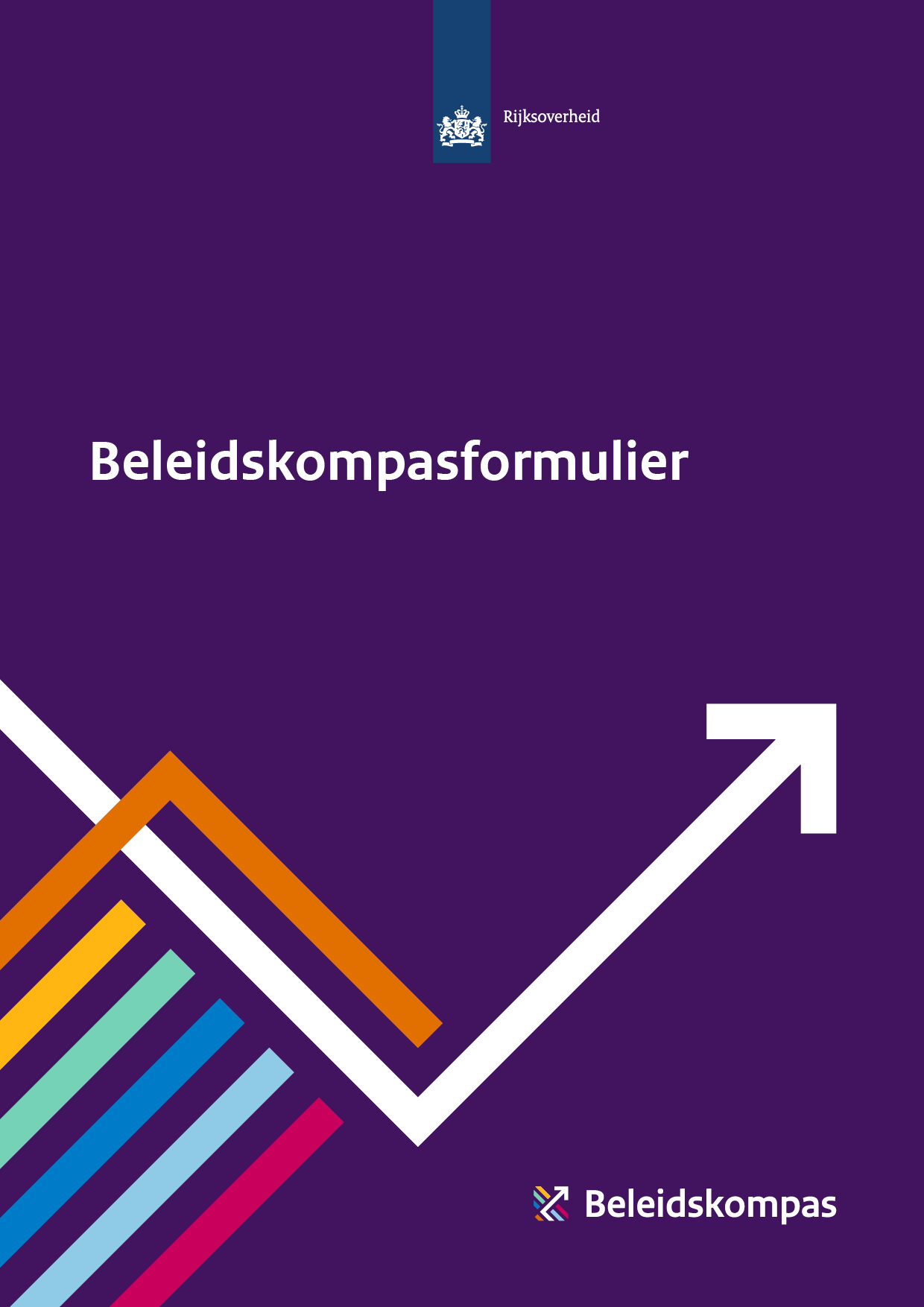 Wie zijn belanghebbenden en waarom? HulpvragenWie zijn direct of indirect belanghebbenden bij het betreffende vraagstuk?Wie beschikken er over relevante kennis over en ervaring met het vraagstuk? Op welke wijze ga je belanghebbenden in de verschillende fasen van het beleidstraject betrekken?Wat is het probleem?Hulpvragen Wat is vermoedelijk het probleem?Wat zijn de oorzaken van het probleem?Wat is de omvang van het probleem?Wat is het huidige beleid en wat leren we van de evaluatie daarvan?Wat gebeurt er als de overheid niets doet? (Nuloptie) Wat rechtvaardigt overheidsinterventie? Checkvraag kennisgedreven beleid	Hoe weet je dit? Ga naar de pagina over kennisgedreven beleid maken voor hulp om je antwoorden zo goed mogelijk te baseren op actuele en betrouwbare kennis.Checkvragen betrek je omgeving	Voor wie is de huidige/verwachte situatie een probleem?	Verschilt de probleemdefinitie per actor?	Wie is hier al mee bezig? Zijn er bij andere departementen of bestuurslagen collega’s met aanpalend beleid bezig?Wat is het beoogde doel? HulpvragenWat zijn de beleidsdoelen? Aan welke duurzame ontwikkelingsdoelen (SDG’s) en brede welvaartsuitkomsten dragen de doelen bij? Zijn er specifieke randvoorwaarden en criteria die volgen uit de probleemanalyse of die te maken hebben met budgettaire of andere beperkingen? Hulpvragen vanuit gedagsperspectief Neem voor het beantwoorden van deze vragen contact op met een gedragskundige binnen je ministerie.Van wie wil je gedragsverandering gegeven het doel? (breng de doelgroepen in kaart)Welk gewenst gedrag wil je zien per doelgroep? Wat is het huidige c.q. verwachte gedrag per doelgroep?Wat zijn gedragsbepalende factoren die het huidige gedrag verklaren (in stand houden) en het gewenste gedrag belemmeren of juist (kunnen) stimuleren?Checkvraag kennisgedreven beleid	Hoe weet je dit? Ga naar de pagina in het Beleidskompas over kennisgedreven beleid maken voor hulp om je antwoorden zo goed mogelijk te baseren op actuele en betrouwbare kennis.Checkvragen betrek je omgeving	Verschillen de doelstellingen per belanghebbende? Wat zijn opties om het doel te realiseren?Hulpvragen Wat zijn kansrijke aangrijpingspunten voor beleid gegeven de probleem- en oorzakenanalyse, doelenboom en gedragsanalyse en overige informatiebronnen, zoals evaluaties van eerder beleid? Wat zijn kansrijke beleidsopties voor de aangrijpingspunten? Wat is de beleidstheorie per kansrijke beleidsoptie? Hulpvragen vanuit gedagsperspectief Neem voor het beantwoorden van deze vragen contact op met een gedragskundige binnen je ministerie.Hoe gaat de beleidsoptie het gewenste gedrag stimuleren? (Per kansrijke beleidsoptie, uitwerking van de beleidstheorie). Gebruik het antwoord op deze vraag ook om je beleidsopties eventueel aan te scherpen. Checkvraag kennisgedreven beleid	Hoe weet je dit? Ga naar de pagina over kennisgedreven beleid maken voor hulp om je antwoorden zo goed mogelijk te baseren op actuele en betrouwbare kennis.Checkvragen ‘betrek je omgeving’	Heb je de belanghebbenden betrokken bij het samenstellen van de beleidsopties?Wat zijn de gevolgen van de opties? HulpvragenWat zijn de verwachte gevolgen gegeven je beleidstheorie?Welke verplichte toetsen zijn op jouw traject van toepassing?Wat is de beste analysemethode om systematisch je aannames te valideren?Wat is de voorkeursoptie? HulpvragenBeschrijf je voorkeursoptie
b) 	Hoe beoordeel je de gekozen optie in termen van: Doeltreffendheid en doelmatigheidUitvoerbaarheid voor alle relevante partijen (inclusief doenvermogen, regeldruk en handhaving)Brede maatschappelijke impactWat zijn de risico’s en onzekerheden in dit voorstel?Hoe ziet de voorgenomen monitoring en evaluatie eruit?